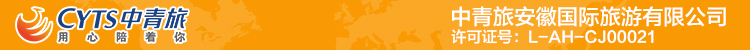 【绝色甘青】 青甘大环线8日游（春季）行程单行程安排费用说明自费点其他说明产品编号YYTX20220001出发地江苏省-南京市-安徽省-合肥市目的地甘肃省-兰州市-青海省-西宁市-宁夏回族自治区行程天数8去程交通飞机返程交通飞机参考航班无无无无无产品亮点无无无无无D1D1行程详情合肥-兰州/西宁兰州或新区用餐早餐：自理     午餐：自理     晚餐：自理   住宿兰州：【长信国际酒店】【河湾丽景酒店】【坤逸星光酒店】【维也纳西客站店】【维也纳 3 好】或同级D2D2行程详情兰州－张掖（500KM，行车约6.5H）－平山湖大峡谷（60KM，行车约1H）早餐后兰州乘车出发前往张掖，午餐后前往游览【平山湖大峡谷】（含门票，游览时间3小时左右。）该峡谷距离张掖市区约60公里，是张掖地貌景观大观园中最美的景观之一，曾被《中国地理杂志》及中外知名地质专家誉为“比肩张家界”“媲美科罗拉多大峡谷”、丝绸之路新发现，峡谷亿万年来历尽风雨沧桑，大自然神奇造化，峡谷幽深、峰林奇特，大自然的鬼斧神工将五彩斑斓的山体镌刻成一幅幅无与伦比、摄人心魄的山水画卷，煞是壮观，当你踏上这片圣洁的土地，犹如置身于大自然，进入到一个神奇的世界，假设人生只如初见，当你置身于平山湖大峡谷之中，必定让你流连忘返。结束后前往酒店休息！用餐早餐：酒店含早     午餐：团队用餐     晚餐：敬请自理   住宿张掖【祁连明珠大酒店】【鼎和酒店】【山水源酒店】【钻石大酒店】【丝路悦港酒店】【锐驰国际酒店】或同级D3D3行程详情张掖－七彩丹霞地质公园（45KM，行车约1H）－嘉峪关城楼（220KM，行车约3H）－敦煌（370KM ，行车约4.5H ）【中餐】张掖特色八大碗...用餐早餐：酒店含早     午餐：团队用餐     晚餐：敬请自理   住宿敦煌【天河湾大酒店】【嘉锦大酒店】【锦轩酒店】【方舟大酒店】【金龙大酒店】【瀚海明珠酒店】【聚丰大酒店】D4D4行程详情敦煌－鸣沙山·月牙泉－莫高窟 敦煌市区－鸣沙山·月牙泉 6KM  约10分钟  敦煌市区－莫高窟 20KM  约0.5小时；海拔1139米【中餐】敦煌驴肉黄面、特色果木烤全羊...用餐早餐：酒店含早     午餐：团队用餐     晚餐：敬请自理   住宿敦煌【天河湾大酒店】【嘉锦大酒店】【锦轩酒店】【方舟大酒店】【金龙大酒店】【瀚海明珠酒店】【聚丰大酒店】D5D5行程详情敦煌－翡翠湖－德令哈 敦煌－德令哈约548KM，行车约8H （柳格高速）  ；海拔2980米早餐后乘车出发前往网红打卡地【翡翠湖】（含门票，游览时间约1.5小时），翡翠湖位于青海省海西蒙古族藏族自治州大柴旦行政区大柴旦镇境内，是柴旦独特的盐湖风貌，属硫酸镁亚型盐湖，面积15平方公里，盐湖由矿区资源开发后的卤化物（水）和矿物质（结晶物）组成。因含钾镁锂等金属元素和卤化物，盐床或淡青、翠绿或深蓝交替、与湖里盐花辉映调色成碧绿焕彩的翡翠田园，所以称为翡翠湖。这里黑褐色的土地，白色的盐晶，蓝绿色的湖水，艳丽缤纷的色彩，一定会惊艳到你的眼球，她是人迹罕至的真实秘境，即使是当地人都甚少知道，水面比天空更干净，比梦境更迷幻，四周的盐滩和富含矿物质的水共同组成了镜像一般的空间；晚入住酒店休息！用餐早餐：酒店含早     午餐：团队用餐     晚餐：敬请自理   住宿德令哈【云湖大酒店】【洲龙国际大酒店】【聚龙酒店】【坤宜大酒店】或同级D6D6行程详情德令哈－茶卡盐湖·天空壹号－青海湖－西宁 德令哈－茶卡 230KM，约3.5H；（茶德高速）；海拔3100米 茶卡－青海湖 160KM，约2.5H ；海拔3196米早餐后乘车前往游览【茶卡盐湖·天空壹号】（含门票，游览时间约2小时）茶卡盐湖是固液并存的卤水湖，镶嵌在雪山草地间而非戈壁沙漠上，天空白云悠悠，远处苍山峥嵘，蓝天、白云、雪山映入湖中，如诗如画，四周牧草如茵，羊群似珍珠洒落；漫步湖上，犹如进入童话世界；在这里，可以乘小火车深入湖中观光，可以观看现代化大型采盐船采盐时喷水吞珠的壮丽场景，也可以透过轻盈的湖水，观赏形状各异、正在生长的栩栩如生的朵朵盐花，探寻湖底世界的奥秘，还可以领略到涨潮后湖面上留下的滚滚盐涛奇观；用餐早餐：酒店含早     午餐：团队用餐     晚餐：敬请自理   住宿参考酒店 西宁【英德尔酒店】【福茵长乐】【新春兰大酒店】【那朵酒店】【白云翔羚酒店】【交通花苑酒店】【尚东酒店】【柏D7D7行程详情西宁－塔尔寺-西宁-兰州 西宁－兰州240KM，约3.5H（京藏高速）；海拔1500—2000米早餐后，乘车前往藏传佛教格鲁派（黄教）创始人宗喀巴的诞生地【塔尔寺】（含门票，游览时间约3小时）位于青海省西宁市西南25公里处的湟中城鲁沙尔镇，塔尔寺又名“塔儿寺”，创建于明洪武十年（1377年）。得名于大金瓦寺内为纪念黄教创始人宗喀巴而建的大银塔，藏语称为“衮本贤巴林”，意思是“十万狮子吼佛像的弥勒寺”，位于青海省西宁市西南25公里处的湟中县城鲁沙尔镇，国家5A级旅游景区塔尔寺是中国西北地区藏传佛教的活动中心，在中国及东南亚享有盛名，历代中央政府都十分推崇塔尔寺的宗教地位。明朝对寺内上层宗教人物多次封授名号，清康熙帝赐有“净上津梁”匾额，乾隆帝赐“梵宗寺”称号，并为大金瓦寺赐有“梵教法幢”匾额。三世达赖、四世达赖、五世达赖、七世达赖、十三世达赖、十四世达赖及六世班禅、九世班禅和十世班禅，都曾在塔尔寺进行过宗教活动。塔尔寺是中国藏传佛教格鲁派（黄教）六大寺院之一，也是青海省首屈一指的名胜古迹和全国重点文物保护单位。游览后乘车前往兰州酒店入住。用餐早餐：酒店含早     午餐：团队用餐     晚餐：敬请自理   住宿兰州：【长信国际酒店】【河湾丽景酒店】【坤逸星光酒店】【维也纳西客站店】【维也纳 3 好】或同级D8D8行程详情兰州（西宁）-温馨的家今天根据航班送机/送站，我们的西北之行就此画上圆满的句号！用餐早餐：酒店含早     午餐：敬请自理     晚餐：敬请自理   住宿温馨的家费用包含大交通	合肥兰州或合肥西宁往返机票含税；团队机票不予改签不予退票请周知！大交通	合肥兰州或合肥西宁往返机票含税；团队机票不予改签不予退票请周知！大交通	合肥兰州或合肥西宁往返机票含税；团队机票不予改签不予退票请周知！费用不包含1、以上报价不含航空保险、旅游意外险、旅行意外伤害险、旅客自行产生费用（酒店内洗衣、理发、电话、传真、收费电视、饮品、烟酒等个人消费）。1、以上报价不含航空保险、旅游意外险、旅行意外伤害险、旅客自行产生费用（酒店内洗衣、理发、电话、传真、收费电视、饮品、烟酒等个人消费）。1、以上报价不含航空保险、旅游意外险、旅行意外伤害险、旅客自行产生费用（酒店内洗衣、理发、电话、传真、收费电视、饮品、烟酒等个人消费）。项目类型描述停留时间参考价格本行程可能涉及自费一览，实际以景区公布为准：平山湖大峡谷	30元/人	必须消费温馨提示1、西北地区气候以温带大陆性气候为主，日照较长，紫外线强，需自备遮阳伞、遮阳帽以及防晒霜、水壶等。退改规则以旅游合同约定为准，如按约定比例扣除的必要的费用低于实际发生的费用，旅游者按照实际发生的费用支付。